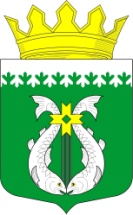 РОССИЙСКАЯ ФЕДЕРАЦИЯРЕСПУБЛИКА  КАРЕЛИЯАДМИНИСТРАЦИЯМУНИЦИПАЛЬНОГО ОБРАЗОВАНИЯ "СУОЯРВСКИЙ РАЙОН"ПОСТАНОВЛЕНИЕ06.02.2019					                                                              № 94Об утверждении перечня приоритетных рынков для содействия развитию конкуренции в муниципальном образовании «Суоярвский район»В соответствии с Указом Президента Российской Федерации от 21.12.2017 № 618 «Об основных направлениях государственной политики по развитию конкуренции», распоряжением Правительства Российской Федерации от 05.09.2015 №1738-р «Об утверждении стандарта развития конкуренции в субъектах Российской Федерации», в рамках заключенного Соглашения между Министерством экономического развития и промышленности Республики Карелия и Администрацией муниципального образования «Суоярвский район» от 12.07.2018 г. с целью улучшения конкурентной среды, создания благоприятных условий ведения предпринимательской деятельности, повышения эффективности защиты конкуренции и уровня защиты прав потребителей на территории Суоярвского муниципального района,   администрация муниципального образования «Суоярвский район» ПОСТАНОВЛЯЕТ:1. Утвердить перечень приоритетных рынков для содействия развитию конкуренции на территории муниципального образования «Суоярвский район» на 2019-2020 годы (Приложение 1).2. Утвердить прилагаемый План мероприятий («дорожная карта») по содействию развитию конкуренции на приоритетных рынках муниципального образования «Суоярвский район» на 2019-2020 годы (далее – План мероприятий) (Приложение 2).3. Уполномоченному органу по содействию развитию конкуренции на территории муниципального образования «Суоярвский район» (отдел по экономике администрации муниципального образования «Суоярвский район»):3.1. Ежегодно в срок до 01 февраля года, следующего за отчётным подготавливать информацию о состоянии и развитии конкурентной среды на рынках товаров, работ и услуг Суоярвского муниципального района;3.2. Ежегодно в срок до 10 февраля года, следующего за отчётным, направлять информацию о состоянии и развитии конкурентной среды на территории муниципального образования «Суоярвский район» в Министерство экономического развития и промышленности Республики Карелия.4. Опубликовать постановление на официальном сайте Суоярвского муниципального района в информационно – телекоммуникационной сети «Интернет».5. Контроль  за исполнением настоящего постановления оставляю за собой._________________________________________________________________________Разослать: дело, отдел по экономике                                                                                                                                                                                                                                          Приложение 1                                                                                                                                                                     к постановлению администрации                                                                                                                                                                          муниципального образования                                                                                                                                                                                         «Суоярвский район»                                                                                                                                                                                     от 06.02.2019 г. № 94Переченьприоритетных рынков для содействия развитию конкуренции на территории муниципального образования «Суоярвский район» на 2019-2020 годыПриложение 2к постановлению администрациимуниципального образования «Суоярвский район»от 06.02.2019 г. № 94Планмероприятий («дорожная карта») по содействию развитию конкуренции на приоритетных рынках муниципального образования «Суоярвский район» на 2019-2020 годыОбщие положения	План мероприятий («дорожная карта») по содействию развитию конкуренции на приоритетных рынках Суоярвского района на 2019-2020 годы (далее – «дорожная карта») разработан в соответствии с требованиями стандарта развития конкуренции в субъектах Российской Федерации, утвержденного распоряжением Правительства Российской Федерации от 05 сентября 2015 года №1738-р.	«Дорожная карта» направлена на развитие конкурентной среды на территории муниципального образования «Суоярвский район» Республики Карелия.	Основными целями реализации «дорожной карты» являются:	- включение функций по развитию конкуренции в приоритеты деятельности органов местного самоуправления муниципального образования «Суоярвский район» ( далее – ОМС);	- стимулирование новых предпринимательских инициатив;	- мониторинг уровня развития конкуренции на территории Суоярвского  района. Целевые показатели «дорожной карты»Отчет о реализации Плана мероприятий («дорожная карта») по содействию развитию конкуренции на приоритетных рынках муниципального образования «Суоярвский район» на 2019-2020 годы_______________________________________________________(наименование ответственного исполнителя за реализациюмероприятий) И.о. главы администрации муниципального образования «Суоярвский район»Л.В. Ленчикова№п/пНаименованиемероприятияОжидаемыйрезультатПериодреализацииОтветственный исполнитель1.Рынок розничной торговлиРынок розничной торговлиРынок розничной торговлиРынок розничной торговли1.1.Разработка муниципального плана проведения ярмарок на очередной календарный год в соответствии с требованиями, предусмотренными постановлением Правительства Республики Карелия от 30.12.2010 № 324-П «Об организации деятельности ярмарок и продажи товаров на них на территории Республики Карелия».Развитие ярмарочной торговли на территории муниципального образования «Суоярвский район» с целью предоставления населению возможности приобретения по доступным ценам продовольственных товаров, реализуемых непосредственно производителями продукции (в. т.ч. сельскохозяйственной), предприятиями пищевой и перерабатывающей промышленности.2019-2020гг.Отдел экономики2.Рынок услуг дополнительного образования детейРынок услуг дополнительного образования детейРынок услуг дополнительного образования детейРынок услуг дополнительного образования детей2.1.Методическое, консультационное сопровождение развития негосударственных организаций в сфередополнительного образования.Методическое, консультационное сопровождение развития негосударственных организаций в сфередополнительного образования, размещение актуальной информации на сайте администрации города2019-2020гг.Отдел образования и социальной политикиНаименование целевого показателяЕд. изм.2018г.(факт)2019г.(план)2020г.(план)Количество площадок для проведения регулярных (сезонных ) ярмарокЕд.345Увеличение численности детей и молодежив возрасте от 5 до 18 лет, проживающих на территории Суоярвского муниципального района Республики Карелия и получающих образовательные услуги в сфере дополнительного образования от общей численности детей данной возрастной группы%70,37580N п/пНаименование мероприятия Срок реализации мероприятияСрок реализации мероприятияРезультат исполнения мероприятия (краткое описание)Проблемы, возникшие при выполнении мероприятияN п/пНаименование мероприятия планфактРезультат исполнения мероприятия (краткое описание)Проблемы, возникшие при выполнении мероприятияНаименование рынкаНаименование рынкаНаименование рынкаНаименование рынкаНаименование рынкаНаименование рынкаХарактеристика текущего состояния конкуренции на рынке, а также анализ факторов (проблем), ограничивающих развитие конкуренцииХарактеристика текущего состояния конкуренции на рынке, а также анализ факторов (проблем), ограничивающих развитие конкуренцииХарактеристика текущего состояния конкуренции на рынке, а также анализ факторов (проблем), ограничивающих развитие конкуренцииХарактеристика текущего состояния конкуренции на рынке, а также анализ факторов (проблем), ограничивающих развитие конкуренцииХарактеристика текущего состояния конкуренции на рынке, а также анализ факторов (проблем), ограничивающих развитие конкуренцииХарактеристика текущего состояния конкуренции на рынке, а также анализ факторов (проблем), ограничивающих развитие конкуренции